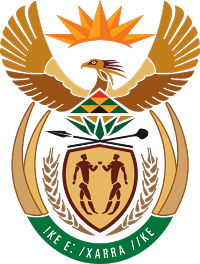 MINISTRY FOR COOPERATIVE GOVERNANCE AND TRADITIONAL AFFAIRSREPUBLIC OF SOUTH AFRICANATIONAL ASSEMBLYQUESTION FOR WRITTEN REPLYQUESTION NUMBER 2015/4092DATE OF PUBLICATION: 20 NOVEMBER 20154092.	Mr C D Matsepe (DA) to ask the Minister of Cooperative Governance and Traditional Affairs:Whether, for each metropolitan municipality, any municipal official or councillor undertook any international travel (a) in the 2014-15 financial year and (b) since 1 July 2015; if so, (i) what was the purpose of each trip, (ii) who undertook each trip and (iii) what was the total cost of each trip including (aa) flights and (bb) accommodation?							NW4963EReply:This information has been requested from the metropolitan municipalities and will be communicated to the Honorable Member when it is available.